Angina pectoris og Ami                                                                                           Ami                                                                                                                                                                                                                         ↑ Cholesterol                                                          Invaliditet                                                                                                                                                                                                                                                                                                    Arteriosclerose                                                                                                                                                                                                                                                                 Tobak                                                                                                                                                                                                                                       ↑ Cholesterol                                                                             Dm                                             Spasmer                                             K                                                                                                 Arteriosclerose     Tobak                                                                                                                                                                                                                                                                                                  Trombose                                                                                                                  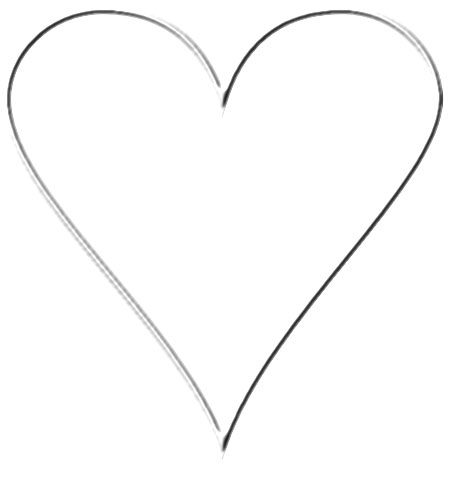                                                                                                                                                                                                                                Trombose           Dm                                                                                                                                                                                                                                                                Emboli                                                                                                                                                                                                                                            Angina pectoris             Ami                                                                                                                                                                                                                        Nitroglycerin                                                                                                                                                  Hjerte insufficiens                                                                                                                     B                                                                                                                                                                                                                                         “Operation”                                                                                                                             K                    Rytme forstyrrelser                                                                                                                    Beta blokkere                                                                                                                                                                                                                                                                                                                                                         O₂ Besparende                                                                                                                                               Død                                                                                                                      Ca – antagonist                                                                                                                                                                                                                                                                                                                                                                                                                                      Smerter bag brystbenet                                                                                                                                                                                                                                                                                                                                        Trykkende                                                                                                                                                                                                                                                                                                                Sammen snørede                                                                                                                                                                                                                                                                                                              Kold sved                                                                                                                                                                                                                                                                                                              Åndenød                                                                                                                                                                                  